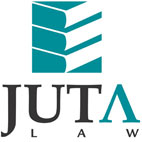 JUTA'S WEEKLY STATUTES BULLETIN(Bulletin 27 of 2017, based on Gazettes received during the week 3 to 7 July 2017)JUTA'S WEEKLY E-MAIL SERVICEISSN 1022 - 6397PROCLAMATIONS AND NOTICESMAGISTRATES' COURTS ACT 32 OF 1944Amendment to the Appointment of places of sitting and periodical courts for Gauteng and North West provinces as published under GN 962 in GG 38268 of 28 November 2014 published with effect from 3 July 2017 (GN 628 in GG 40956 of 2 July 2017) (p4)PETROLEUM PRODUCTS ACT 120 OF 1977Regulations in respect of the maximum retail price of liquefied petroleum gas supplied to residential customers published and GN R533 in GG 40891 of 6 June 2017 replaced with effect from 5 July 2017 (GN R629 in GG 40957 of 4 July 2017) (p3)Amendment of regulations in respect of petroleum products published with effect from 
5 July 2017 (GN R630 in GG 40957 of 4 July 2017) (p5)Regulations in respect of the single maximum national retail price for illuminating paraffin published and GN R531 in GG 40891 of 6 June 2017 replaced with effect from 5 July 2017 (GN R631 in GG 40957 of 4 July 2017) (p7)AGRICULTURAL PRODUCT STANDARDS ACT 119 OF 1990Notice of publication for comment of proposed Regulations relating to the classification, packing and marking of processed meat products intended for sale published
(GN 633 in GG 40965 of 7 July 2017) (p16)Regulations relating to the grading, packing and marking of bananas intended for sale in the Republic of South Africa published and GNRs 68 of 16 March 1973, 919 of 5 May 1978, 126
of 17 January 1975 and 2857 of 29 December 1989 repealed with effect from 6 months after publication (GN 635 in GG 40965 of 7 July 2017) (p60)NATIONAL WATER ACT 36 OF 1998Mine Water Management Policy Position: Draft for External Consultation and Discussion published (GN 657 in GG 40965 of 7 July 2017)  (p173)PUBLIC FINANCE MANAGEMENT ACT 1 OF 1999Establishment of ministerial oversight committee on transformation in South African public universities published (GenN 502 in GG 40965 of 7 July 2017) (p228)PROMOTION OF ACCESS TO INFORMATION ACT 2 OF 2000Department of Higher Education and Training: Section 14 Manual 2016/2017 Edition published (GN 637 in GG 40965 of 7 July 2017) (p69)INDEPENDENT COMMUNICATIONS AUTHORITY OF SOUTH AFRICA ACT 13 OF 2000Application for transfer of control of Individual Electronic Communications Service ('I-ECS') licence and Individual Electronic Communications Network Service ('I-ECNS') licence and various Radio Frequency Spectrum licences to Newshelf published
(GenN 516 in GG 40968 of 7 July 2017) (p12)MEAT SAFETY ACT 40 OF 2000Implementation of the Meat Inspection Scheme published 
(GN 634 in GG 40965 of 7 July 2017) (p17)Invitation to prospective assignees to apply to provide a meat inspection service published (GN 634 in GG 40965 of 7 July 2017) (p18)INTERNATIONAL TRADE ADMINISTRATION ACT 71 OF 2002International Trade Administration Commission of South Africa: Guidelines, rules and conditions pertaining to fabrics imported for the manufacture of upholstered furniture published
(GenN 511 in GG 40965 of 7 July 2017) (p291)NATIONAL HEALTH ACT 61 OF 2003National Health Insurance Policy towards Universal Health Coverage published
(GN 627 in GG 40955 of 30 June 2017) (p4)NATIONAL ENVIRONMENTAL MANAGEMENT: BIODIVERSITY ACT 10 OF 2004Notice of intention to declare an extension to the Kwelera National Botanical Garden published for comment (GN 636 in GG 40965 of 7 July 2017) (p67)ELECTRONIC COMMUNICATIONS ACT 36 OF 2005Applications for transfer of Individual Electronic Communications Service and Individual Electronic Communications Network Service Licences from Eden Online (Pty) Ltd to TT Connect (Pty) Ltd published for comment (GenN 498 in GG 40958 of 4 July 2017) (p4)Notice of extension for submission of applications for Individual Commercial Free-to-Air Television Individual Commercial Free-to-Air Television Broadcasting Service Licence and the Applicable Radio Frequency Spectrum Licence (Mux 3 Frequencies) as published in GenN 162 in GG 40652 of 28 February 2017 (GenN 512 in GG 40968 of 7 July 2017) (p4)Erratum notice to the composite invitation to apply for Individual Commercial Free-to-Air Television Broadcasting Service Licence(s) and the applicable Radio Frequency Spectrum Licence (MUX 3 Frequencies) as published under GenN 162 in GG 40652 of 28 February 2017 published (GenNs 513 and 515 in GG 40968 of 7 July 2017) (pp 5 & 10)Notice of application for transfer of Individual Electronic Communications Service ('I-ECS') and Individual Electronic Communications Network Service ('I-ECNS') licence from Umzansi African Telecoms (Pty) Ltd to Centracom (Pty) Ltd published 
(GenN 514 in GG 40968 of 7 July 2017) (p7)FINANCIAL MARKETS ACT 19 OF 2012Proposed amendments to the JSE Interest Rate and Currency Derivatives Rules - Strate's DIS (Debt Instrument Solution) published for comment (BN 123 in GG 40959 of 5 July 2017) (p4)BILLDraft Communal Land Tenure Bill, 2017 and Explanatory Memorandum published for comment (GenN 510 in GG 40965 of 7 July 2017) (p242)PROVINCIAL LEGISLATIONEASTERN CAPEConstitution of the Republic of South Africa, 1996 and Public Service Act, 1994: Transfer of the road functions from the Department of Roads and Public Works to the Department of Transport published with effect from 1 April 2018 (PN 119 in PG 3871 of 3 July 2017) (p11)Local Government: Municipal Property Rates Act 6 of 2004: Umzimvubu Local Municipality: Resolution levying property rates for the financial year 1 July 2016 to 30 June 2017 published with effect from 1 July 2016 (LAN 96 in PG 3871 of 3 July 2017) (p16)Disaster Management Act 57 of 2002: Kouga Local Municipality: Declaration of a local state of disaster due to widespread veldt fires published (LAN 97 in PG 3872 of 6 July 2017) (p3)GAUTENGLocal Government: Municipal Finance Management Act 56 of 2003: Gauteng Provincial Treasury: Additional allocations to municipalities for the 2017/18 financial year published 
(PN 563 in PG 155 of 30 June 2017) (p3)National Land Transport Act 5 of 2009: Notice of intention to promulgate regulations to declare extraordinary measures to normalize transport services in various areas affected by violence, unrest, or instability published for comment under PN 564 in PG 156 of 30 June 2017 amended to be effective from 13 July 2017 (PN 581 in PG 166 of 6 July 2017) (p3)Local Government: Municipal Property Rates Act 6 of 2004: Merafong City Local Municipality: Notice of general assessment rates and fixed days for payment in respect of the financial year 1 July 2017 to 30 June 2018 published (LAN 955 in PG 160 of 5 July 2017) (p117)Local Government: Municipal Systems Act 32 of 2000: City of Johannesburg Metropolitan Municipality: Notice of proposed draft Dolomite Risk Management By-laws published for comment (GN 519 in PG 167 of 7 July 2017) (p3)KWAZULU-NATALKwaZulu-Natal Joint Municipal Pension Fund (Retirement) Bill, 2016 and Memorandum on the Objects of the Bill published for comment (GenN 20 in PG 1848 of 7 July 2017) (p3)Spatial Planning and Land Use Management Act 16 of 2013: eThekwini Metropolitan Municipality: Notice of adoption of Municipal Spatial Development Framework 2017/2018 published (MN 75 in PG 1845 of 3 July 2017) (p3)Local Government: Municipal Property Rates Act 6 of 2004: uMshwathi Local Municipality: Assessment of General Rates and Amendment to tariff of charges for the 2017/2018 financial year published with effect from 1 July 2017 (PN 75 in PG 1846 of 6 July 2017) (p17)Local Government: Municipal Property Rates Act 6 of 2004: Dannhauser Local Municipality: Notice of resolution levying property rates for the financial year 1 July 2017 to 30 June 2018 published with effect from 1 July 2017 (MN 67 in PG 1846 of 6 July 2017) (p245)Constitution of the Republic of South Africa, 1996 and Local Government: Municipal Systems Act 32 of 2000: Dr Nkosazana Dlamini Zuma Local Municipality: Advertising By-laws published and Chapter 1 of PN 119 of 9 March 1961 and Part RX of the Advertising Regulations of the Development and Services Board repealed (MN 76 in PG 1846 of 6 July 2017) (p247)Constitution of the Republic of South Africa, 1996 and Local Government: Municipal Systems Act 32 of 2000: Dr Nkosazana Dlamini Zuma Local Municipality: Municipality Pound By-laws, 2007; Fire Prevention By-laws, 2016; and Municipal Standing Rules and Orders, 2016 published and previous By-laws and Orders repealed 
(MN 76 in PG 1846 of 6 July 2017) (pp 271, 356 & 507)Constitution of the Republic of South Africa, 1996 and Local Government: Municipal Systems Act 32 of 2000: Dr Nkosazana Dlamini Zuma Local Municipality: Cemetery, Crematoria and Undertakers By-laws; Childcare Services By-law; By-laws relating to the Keeping of Dogs; Dumping and Littering By-law; Encroachment By-law; Informal Trading By-law; Motor Vehicle and Traffic By-law; Nuisance By-law; Public Meetings and Gatherings, Procession By-laws; and Refuse Removal By-law published
(MN 76 in PG 1846 of 6 July 2017) (pp 288, 337, 400, 410, 418, 427, 454, 458, 495 & 499)Constitution of the Republic of South Africa, 1996: Dr Nkosazana Dlamini Zuma Local Municipality: Control of Undertakings that Sell Liquor to the Public By-law published
(MN 76 in PG 1846 of 6 July 2017) (p387)Local Government: Municipal Property Rates Act 6 of 2004: uPhongolo Local Municipality: Notice of resolution levying property rates for the financial year 1 July 2017 to 30 June 2018 published with effect from 1 July 2017 (MN 77 in PG 1846 of 6 July 2017) (p563)Local Government: Municipal Property Rates Act 6 of 2004: City of uMhlathuze Local Municipality: Notice of resolution levying property rates for the 2017/18 financial year published (MN 79 in PG 1846 of 6 July 2017) (p565)uPhongolo Local Municipality: Building Regulation By-law published
(MN 80 in PG 1846 of 6 July 2017) (p567)Constitution of the Republic of South Africa, 1996, Local Government: Municipal Systems Act 32 of 2000 and Local Government: Municipal Property Rates Act 6 of 2004: KwaDukuza Local Municipality: Rates By-laws published and previous By-laws repealed with effect from 1 July 2017 (MN 81 in PG 1846 of 6 July 2017) (p580)Local Government: Municipal Systems Act 32 of 2000, Local Government: Municipal Property Rates Act 6 of 2004 and Local Government: Municipal Finance Management Act 56 of 2003: Dr Nkosazana Dlamini Zuma Local Municipality: Notice on the Final Budget, Municipal Rates, Tariffs of Charges, By-laws and Budget Related Policies for 2017/2018 published
(MN 82 in PG 1847 of 6 July 2017) (p3)LIMPOPOTraditional Leadership and Institutions Amendment Bill, 2017 published for comment 
(GenN 92 in PG 2831 of 7 July 2017) (p13)National Environmental Management: Protected Areas Act 57 of 2003: Declaration of nature reserves: Turfloop; Swebeswebe; Mogol; and Alkantrant Nature Reserves published 
(PN 68 in PG 2831 of 7 July 2017) (p47)Spatial Planning and Land Use Management Act 16 of 2013: Capricorn District Municipality: Appointment of members to the Municipal Planning Tribunal published 
(LAN 86 in PG 2831 of 7 July 2017) (p63)Local Government: Municipal Property Rates 6 of 2004: Makhuduthamaga Local Municipality: Resolution levying property rates for the financial year 1 July 2017 to 30 June 2018 published with effect from 1 July 2017 (LAN 89 in PG 2831 of 7 July 2017) (p67)MPUMALANGALocal Government: Municipal Property Rates Act 6 of 2004: Emakhazeni Local Municipality: Notice of assessment rates for the financial year 2017/2018 published with effect from
1 July 2017 (LAN 64 in PG 2827 of 4 July 2017) (p3)NORTHERN CAPELocal Government: Municipal Property Rates Act 6 of 2004: Sol Plaatje Local Municipality: Notice of rates tariffs for the finanicial year 1 July 2017 to 30 June 2018 published with effect from 1 July 2017 (GenN 67 in PG 2107 of 3 July 2017) (p12)Local Government: Municipal Property Rates Act 6 of 2004: Khai-Ma Local Municipality: Notice of tariffs for the 2017/2018 financial year published (MN 17 in PG 2107 of 3 July 2017) (p14)Local Government: Municipal Structures Act 117 of 1998: Gamagara Local Municipality and Siyancuma Local Municipality: Notice of intention to amend section 12 notice types to a Collective Executive System published for comment (GenN 68 in PG 2108 of 3 July 2017) (p4)NORTH WEST Supreme Court Act 59 of 1959: North West Provincial Division of the High Court of South Africa: Establishment of Circuit Court sitting at Mogwase Magistrate's Court for the adjudication of civil matters limited to Unopposed Motion Court published with effect from 1 August 2017
(PN 120 in PG 7778 of 4 July 2017) (p22)Constitution of the Republic of South Africa, 1996, Local Government: Municipal Property Rates Act 6 of 2004, Local Government: Municipal Systems Act 32 of 2000 and Local Government: Municipal Finance Management Act 56 of 2003: Greater Taung Local Municipality: Rates By-law published and previous by-laws revoked (PN 122 in PG 7778 of 4 July 2017) (p25)Local Government: Municipal Property Rates Act 6 of 2004: Greater Taung Local Municipality: Notice of resolution levying property rates for the financial year 1 July 2017 to 30 June 2018 published with effect from 1 July 2017 (PN 123 in PG 7778 of 4 July 2017) (p28)Local Government: Municipal Property Rates Act 6 of 2004 and Local Government: Municipal Systems Act 32 of 2000: Ratlou Local Municipality: Notice of resolution levying property rates and tariff structure for the 2017/2018 financial year published 
(LAN 85 in PG 7778 of 4 July 2017) (pp 37 & 38)WESTERN CAPELocal Government: Municipal Property Rates Act 6 of 2004: Witzenberg Local Municipality: Promulgation of property rates for the 2017/2018 financial year published 
(LAN 54735 in PG 7786 of 30 June 2017) (p585)Local Government: Municipal Property Rates Act 6 of 2004: Saldanha Bay Local Municipality: Resolution levying property rates for the financial year 1 July 2017 to 30 June 2018 published with effect from 1 July 2017 (LAN 54740 in PG 7786 of 30 June 2017) (p591)Local Government: Municipal Systems Act 32 of 2000: Mossel Bay Local Municipality: Amendments to the Customer Care, Credit Control, Debt Collection, Indigent and Tampering Policy as published under LAN 51657 in PG 7313 of 3 October 2014 and Amendments to the Tariff Policy as published under LAN 51569 in PG 7313 of 3 October 2014 published 
(LANs 54746 & 54748 in PG 7786 of 30 June 2017) (pp 594 & 612)Local Government: Municipal Property Rates Act 6 of 2004: Mossel Bay Local Municipality: Amendments to Property Rates Policy as published under LAN 61508 in PG 7644 of 30 June 2016 published (LAN 54747 in PG 7786 of 30 June 2017) (p606)Local Government: Municipal Property Rates Act 6 of 2004: Mossel Bay Local Municipality: Promulgation of property rates for the 2017/2018 financial year published 
(LAN 54749 in PG 7786 of 30 June 2017) (p624)Local Government: Municipal Property Rates Act 6 of 2004: Kannaland Local Municipality: Resolution on levying property rates published with effect from 1 July 2017 
(LAN 54750 in PG 7786 of 30 June 2017) (p593)Local Government: Municipal Property Rates Act 6 of 2004: Laingsburg Local Municipality: Promulgation of property rates for the 2017/2018 financial year published 
(LAN 54754 in PG 7786 of 30 June 2017) (p593)Local Government: Municipal Property Rates Act 6 of 2004: City of Cape Town Metropolitan Municipality: Property Rates 2017/18 and Special Rating Areas (SRAs) Additional Rates 2017/2018 published (LAN 54751 in PG 7787 of 30 June 2017) (p2)Knysna Local Municipality: Rules of Order for Internal Arrangements By-law published 
(LAN 54754 in PG 7788 of 30 June 2017) (p2)This information is also available on the daily legalbrief at www.legalbrief.co.za